ОБЩИНСКИ СЪВЕТ – ДУЛОВО, ОБЛ. СИЛИСТРА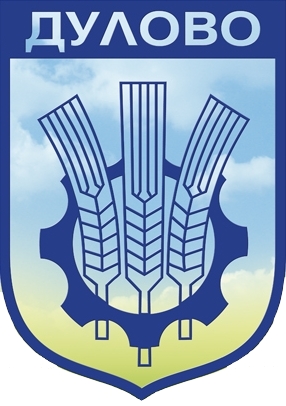 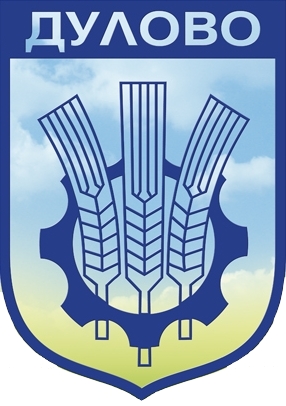 –––––––––––––––––––––––––––––––––––––––––––––––––––––––––––––––––ул. “Васил Левски” № 18                                     тел.: (0864) 2 31 00 ; Факс:(0864) 2 30 207650  Дулово				                 	       e-mail: obs_dulovo@abv.bg  Р Е Ш Е Н И Е   № 633      от 29.08.2023 годиназа приемане актуализация на проект за мрежа и щат в детските градини и училищата в община Дулово за учебната 2023/2024г.На основание чл.21, ал.2, във връзка с чл.21, ал.1, т.6 и т.23 от ЗМСМА, чл.68 и чл.69 от Наредба за финансиране на институциите в системата на предучилищното и училищно образование – Приложение 7 към чл. 53, Общински съвет – ДуловоРЕШИ:Дава съгласие да се осигурят допълнителни средства в размер на:32 840.00 лв. за обезпечаване на учебно-възпитателния процес - НУ „Светлина”- с. Поройно 15 854.00 лв. за обезпечаване на учебно-възпитателния процес - СУ „Хр. Ботев“- с. Паисиево27 744.00 лв. за обезпечаване на учебно-възпитателния процес - ОУ „Д-р Петър Берон“ – с. Чернолик24 913.00 лв. за обезпечаване на учебно-възпитателния процес - ОУ „Васил Левски“ – с. ЯребицаЗа учебната 2023/2024 година утвърждава в общинските училища на община Дулово паралелки под минимума на норматива /маломерни/ за броя на учениците в паралелка /приложение 7 към чл. 53 от Наредба за финансиране на институциите в системата на предучилищното и училищно образование, без осигуряване на допълнителни средства, извън определените по стандарти, както следва:Приложение № 1Утвърждава мрежата за броя на децата в детските градини за учебната 2023/2024 г. съгласно Приложение № 2 /неразделна част от решението/.За учебната 2023/2024 година утвърждава функционирането на самостоятелни моломерни групи в: ДГ „Пролет“ – с. Межден – изнесена група  с. КолобърДГ „Пролет“ – с. Паисиево – изнесена група  с. ДолецДГ „Пролет“ – с. Паисиево – изнесена група  с. ОрешенеУтвърждава броят на учениците в училищата за учебната 2023/2024 г., съгласно Приложение № 3 /неразделна част от решението/.Решението е прието на заседание на Общински съвет-Дулово, проведено на 29.08.2023 година, Протокол № 53,  т.1.1. от дневния ред, по Доклад   № 268/14.08.2023г. и е подпечатано с официалния печат на Общински съвет-Дулово.Председател на Общински съвет-Дулово: ………/п/…………………..                               /инж. Невхис Мустафа/ОБЩИНСКИ СЪВЕТ – ДУЛОВО, ОБЛ. СИЛИСТРА–––––––––––––––––––––––––––––––––––––––––––––––––––––––––––––––––ул. “Васил Левски” № 18                                     тел.: (0864) 2 31 00 ; Факс:(0864) 2 30 207650  Дулово				                 	       e-mail: obs_dulovo@abv.bg  Р Е Ш Е Н И Е   № 634      от 29.08.2023 годиназа отдаване под наем на част от имот-публична общинска собственост, находящ се в гр. Дулово, ул. „В. Левски“ № 18На основание чл.21, ал.1, т.8 от  във връзка с чл. 14, ал.7 от Закона за общинската собственост, чл.15, ал.3 от Наредба № 2 за реда на придобиване, управление и разпореждане с общинското имущество, Общински съвет – ДуловоРЕШИ:Дава съгласие да се отдаде под наем за срок от 5 /пет/ години чрез провеждане публичен явен търг на част от имот публична общинска собственост – част от помещение находящо се на източния вход на сградата на Общинска администрация гр. Дулово, с ид. №24030.501.1928.1, описан в АПОС №450/21.03.2001г., находящ се в гр. Дулово, ул. „Васил Левски“ №18, с площ 1 кв.м., с предназначение – за поставяне на банкомат /АТМ устройство/, при първоначален годишен наем в размер на 590,88лв. /петстотин деветдесет лева и 88 ст./ без ДДС, депозит за участие в търга – 59,08лв., стъпка на наддаване 59,08лв.Възлага на кмета на Община Дулово да извърши последващите съгласно закона действия по изпълнение на настоящото решение.Решението е прието на заседание на Общински съвет-Дулово, проведено на 29.08.2023 година, Протокол № 53,  т.1.2. от дневния ред, по Доклад   № 260/04.08.2023г. и е подпечатано с официалния печат на Общински съвет-Дулово.Председател на Общински съвет-Дулово: ………/п/…………………..                               /инж. Невхис Мустафа/ОБЩИНСКИ СЪВЕТ – ДУЛОВО, ОБЛ. СИЛИСТРА–––––––––––––––––––––––––––––––––––––––––––––––––––––––––––––––––ул. “Васил Левски” № 18                                     тел.: (0864) 2 31 00 ; Факс:(0864) 2 30 207650  Дулово				                 	       e-mail: obs_dulovo@abv.bg  Р Е Ш Е Н И Е   № 635      от 29.08.2023 годиназа отдаване под наем на части от имоти - общинска собственост, находящи се в гр. Дулово, бул. „Възраждане и ул. „Д-р Николай Русев“ № 2 На основание чл.21, ал.1, т.8 от  във връзка с чл. 14, ал.1 и ал.7 от Закона за общинската собственост, чл.17, ал.1 и чл.15, ал.3 от Наредба № 2 за реда на придобиване, управление и разпореждане с общинското имущество, Общински съвет – ДуловоРЕШИ:Дава съгласие да се отдадат под наем за срок от 3 /три/ години чрез провеждане на публичен явен търг следните недвижими имоти:Част от имот публична общинска собственост с площ 26кв.м., представляваща част от имот с ид.№24030.501.1947 по кадастралната карта на гр. Дулово, находящ се в гр. Дулово, бул.“Възраждане“ за поставяне на временно преместваемо съоръжение с ид.№24030.501.1947.6, с предназначение – продажба на промишлени стоки , с АПОС №1520/17.09.2015г., с първоначален годишен наем в размер на 789,36лв. /седемстотин осемдесет и девет лв. и 36 ст./без ДДС, депозит за участие в търга – 78,94лв., стъпка на наддаване 78,94лв. Част от имот публична общинска собственост с площ 13кв.м., представляваща част от имот с ид.№24030.501.1947 по кадастралната карта на гр. Дулово, находящ се в гр. Дулово, бул.“Възраждане“ за поставяне на временно преместваемо съоръжение с ид.№24030.501.1947.11, с предназначение – продажба на промишлени стоки , с АПОС №1520/17.09.2015г., с първоначален годишен наем в размер на 394,68лв. /триста деветдесет и четири лв. и 68 сдт./без ДДС, депозит за участие в търга – 39,47лв., стъпка на наддаване 39,47лв. Част от помещение  с площ 80 кв.м., представляваща част от  киносалон, целият с площ 315 кв.м., находящ се в сграда за култура и изкуство с ид.№24030.501.1712.1   на   ул. “Д–р Николай Русев“ № 2, в гр. Дулово, описан в АЧОС №1439/20.12.2013г., вписан в Службата по вписванията с вх. рег. №2352/20.12.2013г., акт №200, том 8, с предназначение – за танцов клуб, при първоначален годишен наем в размер на 748,80лв. /седемстотин четиридесет и осем лв. и 80 ст./ без ДДС, депозит за участие в търга – 74,88лв., стъпка на наддаване 74,88лв. Възлага на кмета на Община Дулово да извърши   да извърши последващите съгласно действия по изпълнение на настоящото решение.Решението е прието на заседание на Общински съвет-Дулово, проведено на 29.08.2023 година, Протокол № 53,  т.1.3. от дневния ред, по Доклад   № 261/04.08.2023г. и е подпечатано с официалния печат на Общински съвет-Дулово.Председател на Общински съвет-Дулово: …………/п/…………………..                                               /инж. Невхис Мустафа/ОБЩИНСКИ СЪВЕТ – ДУЛОВО, ОБЛ. СИЛИСТРА–––––––––––––––––––––––––––––––––––––––––––––––––––––––––––––––––ул. “Васил Левски” № 18                                     тел.: (0864) 2 31 00 ; Факс:(0864) 2 30 207650  Дулово				                 	       e-mail: obs_dulovo@abv.bg  Р Е Ш Е Н И Е   № 636      от 29.08.2023 годиназа отдаване под наем на поземлен имот – частна общинска собственост, находящ се в с. ЗлатокласНа основание чл.21, ал.1 т.8 от ЗМСМА, във връзка с чл. 14, ал.1 от Закона за общинската собственост, чл.17, ал.1 от Наредба № 2 за реда на придобиване, управление и разпореждане с общинското имущество, Общински съвет – ДуловоРЕШИ:Дава съгласие да се отдаде под наем за срок от 3 /три/ стопански години /2023г.-2026г./ чрез провеждане на публичен явен търг на поземлен имот  №31125.17.2 по КК и КР на с. Златоклас, община Дулово, нива, четвърта категория на земята, с площ 10 002 кв.м. /десет хиляди и два кв.м./, описан в АЧОС №5887/10.07.2017г., при първоначален годишен наем в размер на 554,00 лв. /петстотин петдесет и четири лв./, стъпка на наддаване в размер на 55,40 лв. и депозит в размер на 55,40 лв.Възлага на кмета на Община Дулово да извърши съответните процедурни действия по отдаването под наем на имота, описан в т.1.Решението е прието на заседание на Общински съвет-Дулово, проведено на 29.08.2023 година, Протокол № 53,  т.1.4. от дневния ред, по Доклад   № 262/04.08.2023г. и е подпечатано с официалния печат на Общински съвет-Дулово.Председател на Общински съвет-Дулово: ………/п/……………………..                                               /инж. Невхис Мустафа/ОБЩИНСКИ СЪВЕТ – ДУЛОВО, ОБЛ. СИЛИСТРА–––––––––––––––––––––––––––––––––––––––––––––––––––––––––––––––––ул. “Васил Левски” № 18                                     тел.: (0864) 2 31 00 ; Факс:(0864) 2 30 207650  Дулово				                 	       e-mail: obs_dulovo@abv.bg  Р Е Ш Е Н И Е   № 637      от 29.08.2023 годиназа разпореждане с имот - частна общинска собственост  по кадастралната карта и кадастралните регистри на с. ЗлатокласНа основание чл. 21, ал.1 т.8 от ЗМСМА, чл.35, ал.1 от ЗОС и чл.29, ал.1 от Наредба № 2 за реда на придобиване, управление и разпореждане с общинското имущество, Общински съвет – ДуловоРЕШИ:Дава съгласие да се извърши продажба чрез провеждане на публичен явен търг на недвижим имот: ПИ №31125.1.70 по КККР на с. Златоклас, с площ от 6 100 кв.м., земеделска територия, трета категория, НТП - нива, при съседи: 31125.1.11, 31125.1.12, 31125.1.71, 31125.1.9, 31125.888.9901, имотът е описан в АЧОС №5986/30.03.2021г., вписан в Служба по вписванията с вх. рег. №419/30.03.2021г., акт №126, при пазарна цена в размер на 18 500,00 лв. /осемнадесет хиляди и петстотин лева/ без ДДС, стъпка за наддаване 1 850,00 лв. и данъчна оценка  в размер на 1 031,20 лв. /хиляда тридесет и един лева и двадесет стотинки/.На основание чл.41, ал.2 от Закона за общинската собственост приема  пазарната цена на имота, описана в  т. 1.Възлага на кмета на Община Дулово да извърши съответните процедурни действия по разпореждане с имота.Решението е прието на заседание на Общински съвет-Дулово, проведено на 29.08.2023 година, Протокол № 53,  т.1.5. от дневния ред, по Доклад   № 258/01.08.2023г. и е подпечатано с официалния печат на Общински съвет-Дулово.Председател на Общински съвет-Дулово: ………/п/……………………..                                               /инж. Невхис Мустафа/ОБЩИНСКИ СЪВЕТ – ДУЛОВО, ОБЛ. СИЛИСТРА–––––––––––––––––––––––––––––––––––––––––––––––––––––––––––––––––ул. “Васил Левски” № 18                                     тел.: (0864) 2 31 00 ; Факс:(0864) 2 30 207650  Дулово				                 	       e-mail: obs_dulovo@abv.bg  Р Е Ш Е Н И Е   № 638      от 29.08.2023 годиназа разпореждане с имот - частна общинска собственост  по регулационния план  на с. Окорш На основание чл. 21, ал.1 т.8 от ЗМСМА, чл.35, ал.3 от ЗОС  и  чл.30, ал.1 от Наредба № 2 за реда на придобиване, управление и разпореждане с общинското имущество, Общински съвет – ДуловоРЕШИ:Да се извърши продажба на следния недвижим имот частна общинска собственост на собственика на законно построените сгради - Йълмаз Осман Мехмед от с. Окорш:УПИ II-535 (втори с планоснимачен номер петстотин тридесет и пет), кв.25 (квартал 25) по плана за регулация на село Окорш, одобрен със Заповед №РД-09-125/07.08.1987г., с площ 1020 (хиляда и двадесет) кв. м., застроен, при съседи: улици, УПИ III-534, УПИ I-536, описан в АЧОС №1917/31.03.2023г., вписан в Служба по вписванията с рег. №494/04.04.2023г., при пазарна цена в размер на 5954,20 лв. без ДДС /пет хиляди деветстотин петдесет и четири лева и двадесет стотинки/ и данъчна оценка в размер на 4166,70 лв. /четири хиляди сто шестдесет и шест лева и седемдесет стотинки/.На основание чл.41, ал.2 от Закона за общинската собственост приема  пазарната цена на имота, описана в  т. 1.Възлага на кмета на Община Дулово да извърши съответните процедурни действия по разпореждане с имота.Решението е прието на заседание на Общински съвет-Дулово, проведено на 29.08.2023 година, Протокол № 53,  т.1.6. от дневния ред, по Доклад   № 271/15.08.2023г. и е подпечатано с официалния печат на Общински съвет-Дулово.Председател на Общински съвет-Дулово: …………/п/…………………..                                               /инж. Невхис Мустафа/ОБЩИНСКИ СЪВЕТ – ДУЛОВО, ОБЛ. СИЛИСТРА–––––––––––––––––––––––––––––––––––––––––––––––––––––––––––––––––ул. “Васил Левски” № 18                                     тел.: (0864) 2 31 00 ; Факс:(0864) 2 30 207650  Дулово				                 	       e-mail: obs_dulovo@abv.bg  Р Е Ш Е Н И Е   № 639      от 29.08.2023 годиназа разпореждане с имот - частна общинска собственост  по кадастралната карта и кадастралните регистри  на гр. ДуловоНа основание чл. 21, ал.1 т.8 от ЗМСМА, чл.35, ал.3 от ЗОС  и  чл.30, ал.1 от Наредба № 2 за реда на придобиване, управление и разпореждане с общинското имущество, Общински съвет – ДуловоРЕШИ:Да се извърши продажба на недвижим имот - частна общинска собственост на собственика на законно построените сгради  АКИФ НАЗИФ АКИФ от гр. Дулово, както следва:ПИ №24030.501.36 по КККР на гр. Дулово, с площ 623 кв. м. е застроен при ОПС, урбанизирана територия, с начин на трайно ползване – за ниско застрояване, при съседи: 24030.501.31, 24030.501.3172, 24030.501.32, 24030.501.35, 24030.501.37, описан в АЧОС №1142/14.12.2009г., вписан в Служба по вписванията с рег. №1783/15.12.2009г., при пазарна цена в размер на 5 698,00 лв. /пет хиляди шестстотин деветдесет и осем лева/ без ДДС и данъчна оценка в размер на 3 847,00 лв. /три хиляди осемстотин четиридесет и седем лева/.На основание чл.41, ал.2 от Закона за общинската собственост приема  пазарната цена на имота, описана в  т. 1.Възлага на кмета на Община Дулово да извърши съответните процедурни действия по разпореждане с имота.Решението е прието на заседание на Общински съвет-Дулово, проведено на 29.08.2023 година, Протокол № 53,  т.1.7. от дневния ред, по Доклад   № 272/15.08.2023г. и е подпечатано с официалния печат на Общински съвет-Дулово.Председател на Общински съвет-Дулово: ………/п/……………………..                                               /инж. Невхис Мустафа/ОБЩИНСКИ СЪВЕТ – ДУЛОВО, ОБЛ. СИЛИСТРА–––––––––––––––––––––––––––––––––––––––––––––––––––––––––––––––––ул. “Васил Левски” № 18                                     тел.: (0864) 2 31 00 ; Факс:(0864) 2 30 207650  Дулово				                 	       e-mail: obs_dulovo@abv.bg  Р Е Ш Е Н И Е   № 640      от 29.08.2023 годиназа разпореждане с имот - частна общинска собственост  по регулационния план на село Полковник ТаслаковоНа основание чл. 21, ал.1 т.8 от ЗМСМА, чл.35, ал.1 от ЗОС и чл.29, ал.1 от Наредба № 2 за реда на придобиване, управление и разпореждане с общинското имущество, Общински съвет – ДуловоРЕШИ:Да се извърши продажба чрез провеждане на публичен явен търг на следния недвижим имот:	УПИ I-91 (първи с планоснимачен номер деветнадесети), кв.19 (квартал деветнадесети) по регулационния план на село Полковник Таслаково, с площ от 2712,517 кв.м., отреден за училище, застроен с масивна двуетажна сграда – бивше училище със застроена площ 203 кв.м. и РЗП – 406 кв.м., при съседи: на изток, запад и север улици, на юг – УПИ II-91, имотът е описан в АЧОС №1002/09.07.2008г., при пазарна цена в размер на 28 431,00 лв. (двадесет и осем хиляди четиристотин тридесет и един лева) с ДДС, стъпка за наддаване 2843,10 лв. и данъчна оценка  в размер на 15 104,80 лв. /петнадесет хиляди сто и четири лева и осемдесет стотинки/.На основание чл.41, ал.2 от Закона за общинската собственост приема  пазарната цена на имота, описана в  т. 1.Възлага на кмета на Община Дулово да извърши съответните процедурни действия по разпореждане с имота.Решението е прието на заседание на Общински съвет-Дулово, проведено на 29.08.2023 година, Протокол № 53,  т.1.8. от дневния ред, по Доклад   № 273/15.08.2023г. и е подпечатано с официалния печат на Общински съвет-Дулово.Председател на Общински съвет-Дулово: …………/п/…………………..                                               /инж. Невхис Мустафа/ОБЩИНСКИ СЪВЕТ – ДУЛОВО, ОБЛ. СИЛИСТРА–––––––––––––––––––––––––––––––––––––––––––––––––––––––––––––––––ул. “Васил Левски” № 18                                     тел.: (0864) 2 31 00 ; Факс:(0864) 2 30 207650  Дулово				                 	       e-mail: obs_dulovo@abv.bg  Р Е Ш Е Н И Е   № 641      от 29.08.2023 годиназа прекратяване на съсобственост чрез продажба на общинската част отимот, находящ се в с. Вокил На основание чл. 21, ал.1 т.8 от ЗМСМА, чл.36, ал.1, т.2 от Закон за общинската собственост, във вр. чл.104 Закон за задълженията и договорите, Общински съвет – ДуловоРЕШИ:Да се прекрати съсобствеността чрез продажба на 70 кв.м. /седемдесет кв.м./, представляващи част от УПИ ХХI-247 (двадесет и първи с планоснимачен двеста четиридесет и седем), кв.14 (квартал четиринадесети) по плана за регулация на село Вокил, целият с площ от 1770 кв.м, урбанизирана територия, НТП – за ниско жилищно строителство, при съседи: УПИ XXVIII, УПИ XXIV, УПИ XXII и улица, описан в АЧОС №:1920/02.05.2023г., вписан в Служба по вписванията с вх. рег. №707/09.05.2023г., акт №169, след приспадане на извършено плащане с квитанция №11063/27.03.2001г. по Заповед №15/26.03.2001г. на кмета на Община Дулово и пазарна цена от 367,10 лв. /триста шестдесет и седем лева и десет стотинки/ без ДДС, данъчна оценка 286,00 лв. /двеста осемдесет и шест лева/, на съсобственика НЕДЖАТИ ОСМАН СЮЛЕЙМАН от с. Вокил.На основание чл.41, ал.2 от Закона за общинската собственост приема пазарната цена на общинската част от имота, описан в т. 1.Възлага на кмета на Община Дулово да издаде заповед и сключи договор за покупко – продажба на общинската част от имота.Решението е прието на заседание на Общински съвет-Дулово, проведено на 29.08.2023 година, Протокол № 53,  т.1.9. от дневния ред, по Доклад   № 259/01.08.2023г. и е подпечатано с официалния печат на Общински съвет-Дулово.Председател на Общински съвет-Дулово: ………/п/……………………..                                               /инж. Невхис Мустафа/ОБЩИНСКИ СЪВЕТ – ДУЛОВО, ОБЛ. СИЛИСТРА–––––––––––––––––––––––––––––––––––––––––––––––––––––––––––––––––ул. “Васил Левски” № 18                                     тел.: (0864) 2 31 00 ; Факс:(0864) 2 30 207650  Дулово				                 	       e-mail: obs_dulovo@abv.bg  Р Е Ш Е Н И Е   № 642      от 29.08.2023 годиназа прекратяване на съсобственост чрез продажба на общинската част от имот, находящ се в с. ЗлатокласНа основание чл. 21, ал.1 т.8 от ЗМСМА, чл.36, ал. 1, т.2 от Закон за общинската собственост, Общински съвет – ДуловоРЕШИ:Да се прекрати съсобствеността чрез продажба на 1 320 кв.м. част от УПИ VIII-общ, кв.4 по плана за регулация на село Златоклас, с обща площ от 1 470 кв.м., урбанизирана територия, предназначена за ниско жилищно строителство, при съседи: улица, УПИ XVII-72, УПИ VII-73 и улица, описан в АЧОС №:1490/08.04.2015г., вписан в Служба по вписванията с вх. рег. №575/14.04.2015г., акт №13, на пазарна цена от 3 374,00 лв. /три хиляди триста седемдесет и четири лева/ без ДДС и данъчна оценка 2 756,20лв. /две хиляди седемстотин петдесет и шест лева и двадесет стотинки/, на съсобственика ЗАХИД МУСТАФА ШАКИР от с. Златоклас.На основание чл.41, ал.2 от Закона за общинската собственост приема пазарната цена на общинската част от имота, описан в т. 1.Възлага на кмета на Община Дулово да издаде заповед и сключи договор за покупко – продажба на общинската част от имота.Решението е прието на заседание на Общински съвет-Дулово, проведено на 29.08.2023 година, Протокол № 53,  т.1.10. от дневния ред, по Доклад   № 274/15.08.2023г. и е подпечатано с официалния печат на Общински съвет-Дулово.Председател на Общински съвет-Дулово: …………/п/…………………..                                               /инж. Невхис Мустафа/ОБЩИНСКИ СЪВЕТ – ДУЛОВО, ОБЛ. СИЛИСТРА–––––––––––––––––––––––––––––––––––––––––––––––––––––––––––––––––ул. “Васил Левски” № 18                                     тел.: (0864) 2 31 00 ; Факс:(0864) 2 30 207650  Дулово				                 	       e-mail: obs_dulovo@abv.bg  Р Е Ш Е Н И Е   № 643      от 29.08.2023 годиназа одобряване на  цена за сключване на предварителен договор  по реда на					чл.15 ЗУТНа основание чл.21, ал.1, т.8 и т.11 от Закона за местното самоуправление и местната администрация, чл.15, ал.3 и ал.5 от Закона за устройство на територията, във вр.  чл.41, ал.2 ЗОС, Общински съвет – ДуловоРЕШИ:Одобрява цена в размер на 1 360,00 лв./хиляда триста шестдесет лева/ за 272 кв.м. част от островче с площ 280 кв.м., в централна част на с. Яребица, кв.7, отредено „За автоспирка и кафетерия“,  описано в АЧОС №457/16.05.2001г., съгласно изготвена скица-предложение с цел създаване на нов проектен УПИ XIX-345, кв.7 с площ от 272 кв.м.Възлага на кмета на община Дулово да сключи предварителен договор под условие за продажба със Сертел  Зайнал Кьосе и осъществяването на всички дейности, необходими за правилното и законосъобразно изпълнение на процедурата. Условието под което да се сключи предварителния договор, да бъде следното: В случай, че проекта за изменение на кадастрален план и изменение на регулационен план – ПУП-ПР за УПИ, кв.7 по плана за регулация на с. Яребица не влезе в сила, предварителния договор няма да породи ефект.В случай, че изменението на ПУП - ПР не влезе в сила шест месеца след сключването на предварителния договор то се извършва нова оценка от лицензиран оценител, а Общински съвет -Дулово определя нова пазарна цена, въз основа на която се сключва окончателния договор за уреждане на имуществените взаимоотношения между община Дулово и заявителя.Решението е прието на заседание на Общински съвет-Дулово, проведено на 29.08.2023 година, Протокол № 53,  т.1.11. от дневния ред, по Доклад   № 269/14.08.2023г. и е подпечатано с официалния печат на Общински съвет-Дулово.Председател на Общински съвет-Дулово: …………/п/…………………..                                               /инж. Невхис Мустафа/ОБЩИНСКИ СЪВЕТ – ДУЛОВО, ОБЛ. СИЛИСТРА–––––––––––––––––––––––––––––––––––––––––––––––––––––––––––––––––ул. “Васил Левски” № 18                                     тел.: (0864) 2 31 00 ; Факс:(0864) 2 30 207650  Дулово				                 	       e-mail: obs_dulovo@abv.bg  Р Е Ш Е Н И Е   № 644      от 29.08.2023 годиназа одобряване на  цена за сключване на предварителен договор  по реда на					чл.15 ЗУТНа основание чл.21, ал.1,т.8 и т.11 от Закона за местното самоуправление и местната администрация, чл.15, ал.3 и ал.5 от Закона за устройство на територията, във вр.  чл.41, ал.2 ЗОС и чл.5, ал.1 от Наредба № 2 за реда на управление, стопанисване и разпореждане с общински имущество на община Дулово,  Общински съвет – ДуловоРЕШИ:Не приема проекта за решение по Докладна записка с вх.№ 270/14.08.2023г. от д-р Юксел Ахмед-кмет на община Дулово, относно даване съгласие за промяна характера на собственост от публична в частна общинска собственост и сключване на предварителен договор за продажбата на 124 кв.м. (идентични с проектен ПИ №24030.501.9407) част от ПИ №24030.501.9260 по КККР на гр. Дулово, с обща площ от 946 кв.м., за друг вид озеленени площи, съгласно изготвена скица-предложение - с цел обединение с ПИ №24030.501.9259, собственост на заявителя в нов проектен ПИ №24030.501.9408.Решението е прието на заседание на Общински съвет-Дулово, проведено на 29.08.2023 година, Протокол № 53,  т.1.12. от дневния ред, по Доклад   № 270/14.08.2023г. и е подпечатано с официалния печат на Общински съвет-Дулово.Председател на Общински съвет-Дулово: ………/п/……………………..                                               /инж. Невхис Мустафа/ОБЩИНСКИ СЪВЕТ – ДУЛОВО, ОБЛ. СИЛИСТРА–––––––––––––––––––––––––––––––––––––––––––––––––––––––––––––––––ул. “Васил Левски” № 18                                     тел.: (0864) 2 31 00 ; Факс:(0864) 2 30 207650  Дулово				                 	       e-mail: obs_dulovo@abv.bg  Р Е Ш Е Н И Е   № 645      от 29.08.2023 годиназа утвърждаване кандидата, класиран на първо място в проведения конкурс за избор на управител и възлагане управлението на „МБАЛ-Дулово“ ЕООД                                                                гр. ДуловоНа основание чл.21, ал.1, т.23 и ал.2 от ЗМСМА, чл.63, ал.3 от Закона за лечебните заведения, чл.11, ал.2 от Наредба №9/26.06.2000г. за условията и реда за провеждане на конкурси за възлагане управлението на лечебни заведения и чл.11, ал.1, т.5, чл.22 и 23 от Наредба № 3 за упражняване правата на собственост на Община Дулово в търговски дружества с общинско участие в капитала, за участието на общината в граждански дружества и сключване на договори за съвместна дейност, Общински съвет – ДуловоРЕШИ:Утвърждава предложението на комисията, избрана с Решение № 616/27.06.2023г. на ОС-Дулово, за класиране на участниците в конкурс за избор на управител на „МБАЛ-Дулово“ ЕООД гр. Дулово обективирано в протокол от 21.08.2023г.Избира за управител на „МБАЛ – Дулово“ ЕООД гр. Дулово класирания на първо място участник в проведения конкурс г-жа ЯНИТА КОЛЕВА АНДРЕЕВА.Възлага на конкурсната комисия в 5-дневен срок от приемане на решението на Общински съвет – Дулово, упражняващ правата на едноличен собственик на капитала на „МБАЛ Дулово“ ЕООД, да обяви класирането на кандидата на интернет страницата на Общината, таблото за съобщения, находящо се в административната сграда на Община Дулово и уведоми участника в конкурса. Възлага на кмета на Община Дулово да извърши последващите съгласно закона действия по сключване на договора за възлагане управлението на „МБАЛ-Дулово“ ЕООД гр. ДуловоРешението е прието на заседание на Общински съвет-Дулово, проведено на 29.08.2023 година, Протокол № 53,  т.1.13. от дневния ред, по Доклад   № 278/21.08.2023г. и е подпечатано с официалния печат на Общински съвет-Дулово.Председател на Общински съвет-Дулово: …………/п/…………………..                                 /инж. Невхис Мустафа/ОБЩИНСКИ СЪВЕТ – ДУЛОВО, ОБЛ. СИЛИСТРА–––––––––––––––––––––––––––––––––––––––––––––––––––––––––––––––––ул. “Васил Левски” № 18                                     тел.: (0864) 2 31 00 ; Факс:(0864) 2 30 207650  Дулово				                 	       e-mail: obs_dulovo@abv.bg  Р Е Ш Е Н И Е   № 646      от 29.08.2023 годиназа даване мандат и изразяване позицията на община Дулово в Общо събрание на съдружниците на „ВиК“ ООД гр. СилистраНа основание   чл.21, ал.1, т.9 от ЗМСМА, чл. 19 от Наредба № 3 за упражняване правата на собственост на Община Дулово в  търговски дружества с общинско участие в капитала, за участието на общината в граждански дружества и сключване на договори за съвместна дейност, Общински съвет – ДуловоРЕШИ:Определя за представител на Община Дулово в Общото събрание на съдружниците на „Водоснабдяване и канализация“ ООД гр. Силистра - д-р ЮКСЕЛ ОСМАН АХМЕД- Кмет на Община Дулово. При невъзможност за участие на определения по т. 1  представител в заседания на Общото събрание на съдружниците на „Водоснабдяване и канализация “ООД гр. Силистра, определя за негов заместник ЮКСЕЛ АЛИ ИСМАИЛ – зам.-кмет на Община Дулово.Упълномощава представителя на Община Дулово да изрази позицията на общината в заседанието на Общото събрание, насрочено за 01.09.2023г. като гласува „ЗА“ приемане на решенията по точките от дневния ред на събранието.Решението е прието на заседание на Общински съвет-Дулово, проведено на 29.08.2023 година, Протокол № 53,  т.1.14. от дневния ред, по Доклад   № 289/29.08.2023г. и е подпечатано с официалния печат на Общински съвет-Дулово.Председател на Общински съвет-Дулово: ………/п/……………………..                                               /инж. Невхис Мустафа/ОБЩИНСКИ СЪВЕТ – ДУЛОВО, ОБЛ. СИЛИСТРА–––––––––––––––––––––––––––––––––––––––––––––––––––––––––––––––––ул. “Васил Левски” № 18                                     тел.: (0864) 2 31 00 ; Факс:(0864) 2 30 207650  Дулово				                 	       e-mail: obs_dulovo@abv.bg  Р Е Ш Е Н И Е   № 647      от 29.08.2023 годиназа определяне на одитор за възлагане на одиторска проверка и заверка на годишен финансов отчет за 2023г. На „МБАЛ-Дулово“ ЕООДНа  основание чл.21, ал.1, т.23 от ЗМСМА, във връзка с  чл. 37, ал.1, т.1 от Закона за счетоводството, чл.146, ал.3 от Търговския закон, чл.12, ал.1 т.19 от Наредба № 3 за упражняване правата на собственост на Община Дулово в  търговски дружества с общинско участие в капитала, за участието на общината в граждански дружества и сключване на договори за съвместна дейност,  Общински съвет - ДуловоРЕШИ:Определя г-жа НЕДЯЛКА РАДЕВА МИХНЕВА – регистриран одитор с диплома № 438/2001г., за извършване на одиторски контрол и заверка на годишен финансов отчет за 2023г. на „МБАЛ-Дулово” ЕООД гр. Дулово.  Възлага на управителя на „МБАЛ-Дулово” ЕООД гр.Дулово да извърши последващите, съгласно закона действия, по изпълнение на настоящото решение.Решението е прието на заседание на Общински съвет-Дулово, проведено на 29.08.2023 година, Протокол № 53 ,  т.2  от дневния ред, по Предложение с рег. № 250/21.07.2023г. и е подпечатано с официалния печат на Общински съвет-Дулово.Председател на Общински съвет-Дулово: ……/п/…………………..                                        /инж. Невхис Мустафа/ОБЩИНСКИ СЪВЕТ – ДУЛОВО, ОБЛ. СИЛИСТРА–––––––––––––––––––––––––––––––––––––––––––––––––––––––––––––––––ул. “Васил Левски” № 18                                     тел.: (0864) 2 31 00 ; Факс:(0864) 2 30 207650  Дулово				                 	       e-mail: obs_dulovo@abv.bg    Р Е Ш Е Н И Е   № 648          от  29.08.2023 година за подпомагане на нуждаещи се лица с влошено здравословно състояние  и нисък социален статус На основание чл. 21, ал.1, т.23 от Закона за местното самоуправление и местната администрация, Общински съвет - Дулово РЕШИ:Отпуска еднократна финансова помощ от бюджета на общината § 42-14 „Обезщетения и помощи с решение на ОбС” в размер на 1 100 /хиляда и сто/ лв.  за подпомагане на лица с нисък социален статус и влошено здравословно състояние,  трайни увреждания или доказана степен на инвалидност, както следва: Мехмедемин Мехмед Ариф от с. Овен, общ. Дулово			–    200 лв.Анка Севдалинова Стефанова от гр.Дулово, общ. Дулово		–    200 лв.Валентин Стефанов Добрев от гр.Дулово, общ. Дулово			–    200 лв.Хаят  Жеват Лютфи от гр. Дулово, общ.Дулово				–    100 лв.Зюрюш Касим Мустафа от с. Водно, общ. Дулово 			–    100 лв.Тензиле Мехмед Садък от гр.Дулово, общ. Дулово			–    100 лв.Таня Христова Али от с. Черник, общ. Дулово				–    100 лв.Гюлтен Бухранадин Мехмед от с.Овен, общ. Дулово			–    100 лв.Упълномощава Кмета на община Дулово да изпълни всички правни и фактически действия по привеждане в изпълнение на настоящото решение.Решението е прието на заседание на Общински съвет-Дулово, проведено на 29.08.2023 година, Протокол № 53,  т.3. от дневния ред, по  заявления от граждани   и е подпечатано с официалния печат на Общински съвет-Дулово.Председател на Общински съвет-Дулово: ………/п/………………..                                        /инж. Невхис Мустафа/ №УчилищеОбщ брой ученициКласБрой ученици1.СУ „Христо Ботев”- с. Паисиево182III15IV10VII15X13XI132.ОУ ”Св. св. Кирил и Методий”- с. Правда107IV11V14VI14VII153.ОУ ”Св. св. Кирил и Методий”- с. Черник102I14III13V13VI16VII144.ОУ „Д-р Петър Берон”- с. Чернолик69I12II8III6IV9V11VI9VII145.ОУ „Васил Левски”- с. Яребица75I10III9IV6V5VII106.ОУ ”Св. Св. Кирил и Методий” с. Секулово98I13II10III15IV14V17VI14VII157.СУ „Йордан Йовков”- с. Окорш190I15II15III11IV14V15VI15IX15X17XI16XII158.НУ „Светлина”- с. Поройно35I8II8III8IV11Общо:47 маломерни паралелки